Rotary District 59702022-2023GRANT HANDBOOK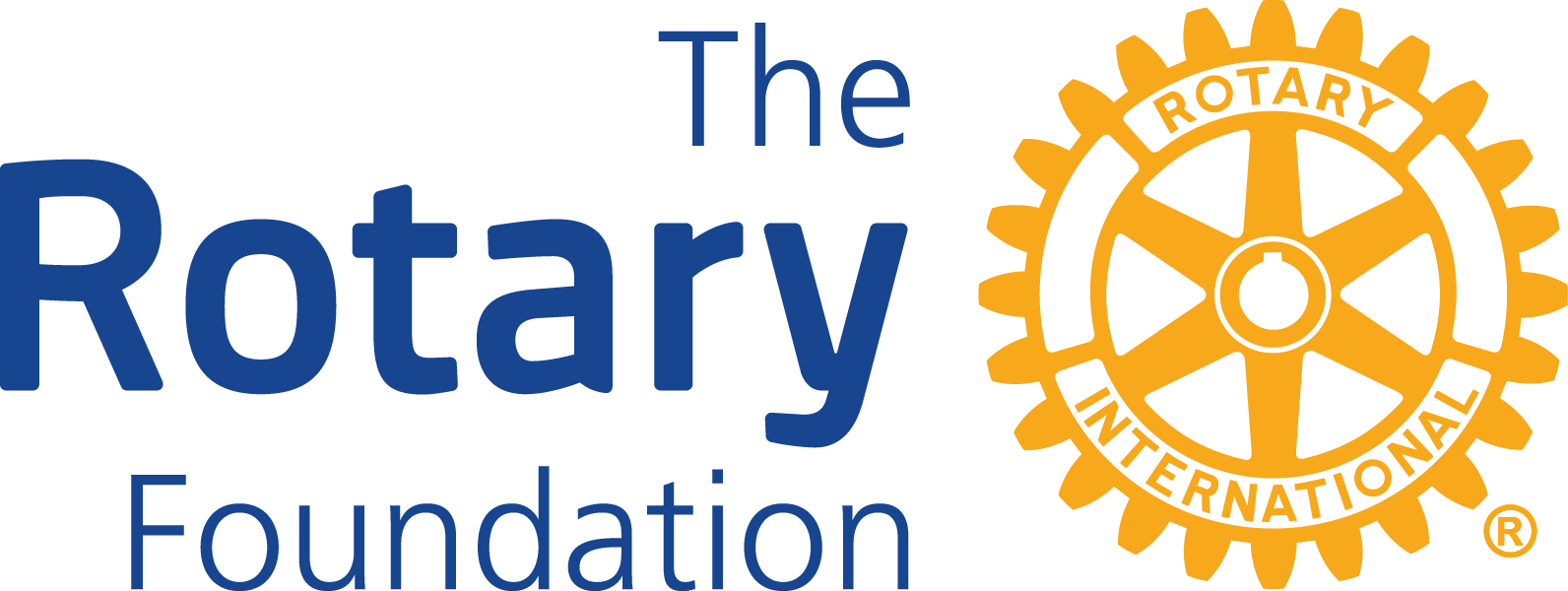 The mission of The Rotary Foundation is to enable Rotarians to advance world understanding, goodwill, and peace through the improvement of health, the support of education, and the alleviation of poverty.   The Foundation's mission, along with its motto - Doing Good in the World - were approved by the Foundation Trustees and the RI Board and endorsed by the Council on Legislation.Approved by Board February 1, 2022Version 01-10-22Table of ContentsIntroduction and Guiding PrinciplesDistrict Rotary Foundation Committee--Organization and Role				4District Designated Funds (DDF)								7Grant Model Basics								               8Diagram:  Which Type of Grant for Your Rotary Project?					10District Grant Guidelines								              11Business and Funding Cycle of Grants							13Instructions for Submitting a District Grant Application					15District Community and International Grant Application					16Reporting and Resolving Misuse of Funds						23Record Keeping and Retention								22Annual Assessment (Stewardship Committee)						27Global Grant Guidelines - Basic Requirements						              28District 5970 Policy on Global Grant Projects 						29Application Process for a Global Project Grant						29Key Web Links from RI and TRF								31Global Grant Vocational Training Teams (VTT)						32Global Grant Scholarships								33District 5970 Application Process for a Global Grant Scholar 				34Timeline for Selecting a Global Grant Scholar 						35The Rotary Foundation's Pillars of Sustainability					     	36Club Qualification (Enrollment)								              37District 5970 Requirements for Club Qualification 					37Club Memorandum of Understanding (MOU) 						38District 5970 Addendum to the Club MOU						41Template for a Club Financial Management Plan					             	42Grant Management Plan								43Record Management Plan								45Appendix:A: District Foundation Committee Structure						47B: TRF's Grants Model Glossary							              48C: Terms and Conditions-Eligibility Project Guidelines & Project Restrictions		49	D: Community Grant Individual Project Report 						50E: Final Report for Global Grants		 						51F: Cooperating Organization Memo of Understanding 					52G: Frequently Asked Questions								54H: District Grants Contingency Funds Policy						56	DISTRICT 5970 GRANT FUNDING GUIDING PRINCIPLESThe District Leadership Team and the District Rotary Foundation Committee desire to fully participate in the  grant model of the Rotary Foundation.
District 5970 encourages all Clubs to become knowledgeable about the grant model and to qualify to participate in its benefits.
District 5970 will generate and maximize support for The Rotary Foundation so that funds allocated to the District are maximized.
District 5970 will encourage and facilitate continued collaboration and partnerships among Clubs on various projects.
The policies and procedures developed to administer the grant model will be reviewed annually, incorporating input and feedback from Clubs and members.
District 5970 will abide by the stewardship principles as required by The Rotary Foundation.District Rotary Foundation CommitteeOVERVIEWThe District Rotary Foundation Committee ("DRFC") shall be the liaison between The Rotary Foundation (TRF) and Rotarians within the District and shall assist the District Governor in educating, motivating, and inspiring Rotarians within the District to participate in Foundation activities in the District.ORGANIZATIONThe DRFC is a group of experienced Rotarians who assist the Governor in educating, motivating, and inspiring Rotarians to participate in Foundation programs and fundraising activities in the District.The DRFC shall be headed by the District Rotary Foundation Committee Chairperson ("DRFCC") and shall be composed of the following subcommittees (see Appendix A).Annual Giving and EndowmentGrantsPolioPlusStewardship These may be combined by the DRFCC as deemed necessary. The District Governor­ Elect (DGE) shall appoint subcommittee members for open positions for his/her year in office.Foundation subcommittees are charged with carrying out the goals of the District's Rotary Foundation goals as formulated by the Governor and the DRFCC. The outgoing DG, , DG-E, and DRFCC should work together to ensure continuity of leadership and succession planning as it relates to the District's Rotary Foundation efforts.Fundraising SubcommitteeThe Fundraising Subcommittee is responsible for overseeing the District's fundraising strategy and helping Clubs set and achieve their contribution goals for the Annual Programs Fund, Paul Harris Society, Major Donors, Bequest, Benefactors, and Permanent Fund respectively.Global Scholarships SubcommitteeThe Scholarships Subcommittee is responsible for promoting Club and District participation in Global Scholarships and ensures careful attention is paid to four basic elements - Promotion, Selection, Orientation and Hosting Scholars.Vocational Training Team SubcommitteeThe Vocational Training Team (VTT) Subcommittee is responsible for promoting Club and District participation in the VTT program, preparing the outbound VTT team for its exchange and for planning and implementing the visiting VTT host itinerary. A separate VTT Selection Committee is charged with the responsibility of selecting the team leader and team members.Grants SubcommitteeThe Grants Subcommittee shall be composed of one District Community and International Grants Subcommittee Chair (DGSC), District Global Grants Subcommittee Chair (DGGSC), DRFCC, DG, DGE, and DGN, as well as up to five Rotarians-at-large who may be appointed by the DGSC and DRFCC.Responsibilities: The Grants Subcommittee is responsible for assisting Clubs in developing ways to participate in international service projects as well as informing Rotary Clubs and/or District project committees planning such   projects of the Foundation grants that can help them.  Subcommittee members must be experienced in Rotary District and Global Grants.PolioPlus SubcommitteeThe District PolioPlus Subcommittee is responsible for supporting Rotary's commitment to polio eradication and is responsible for encouraging participation in PolioPlus activities by all Rotarians in the District. The focus of the PolioPlus Subcommittee will vary from year to year because of the presence or absence of polio in the District and the District's and nation's stage in the polio eradication process.Peace Scholarships SubcommitteeThe Scholarships Subcommittee is responsible for promoting Club and District participation in the Rotary Centers for International Studies in peace and conflict resolution and ensures careful attention is paid to three basic elements - Promotion and Selection, Orientation and Hosting Scholars.Stewardship SubcommitteeThe District Stewardship Subcommittee is responsible for ensuring the careful and responsible management of Rotary Foundation grant funds and educating Rotarians on proper and effective grant management.   The Stewardship Subcommittee shall be composed of at least three members with preference to those with professional experience in auditing or accounting.   Subcommittee members must be experienced in Rotary District and Global Grants.  One of the Committee members shall be a PDG or an auditor.Responsibilities: In addition to the requirements delineated in the TRF Code of Policies, the Stewardship Subcommittee will:Review the annual Financial Assessment produced to comply with TRF requirements.Conduct a review of the District and Global Grants Programs on an annual basis after the end of the Rotary Year to determine the effectiveness of the projects funds (based on benefits to those targeted, number of Rotarians involved, and general goodwill provided by the project).Based on the results of these reviews, the Stewardship Subcommittee will provide a written report to the DRFCC and DG with recommended changes to the grants programs to more effectively use limited grants funds.   This review should be completed and delivered by September 30 of each year.TrainingThe DRFCC will be responsible for the Rotary Foundation training indicated below:District Foundation Seminar ... The District Rotary Foundation seminar emphasizes the benefits of involvement in The Rotary Foundation and outlines the Foundation's programs and policies. Attendees get answers to their Foundation questions and updates on policy changes and goals for the year. The seminar also offers an opportunity to recognize individuals and Clubs for outstanding Foundation contributions.
Seminar goals include:Increasing financial support for Rotary Foundation activitiesEncouraging the establishment of Club Rotary Foundation committeesEquipping Club leaders with the tools and training to motivate the members to support The Rotary FoundationGathering feedback from Clubs on District-wide activitiesAlthough the District's entire membership should be encouraged to attend, your target audience should include Club presidents, Club presidents-elect, Club Rotary Foundation chairs and committee members, new District leaders, and new members.Grant Management and Training Seminar ... Districts must conduct a grant management and training seminar for all Clubs that wish to qualify and apply for global grant funds. Conducting this seminar is also part of the District's qualification requirements. The seminar ensures that Clubs understand the Club Memorandum of Understanding and that they provide good stewardship of Foundation grant funds. The DRFCC will track attendance at this seminar as part of each Club's qualification process.  These seminars will be held throughout the Rotary year as one-on-one or small club groups as needed, each year, for the primary qualification of Clubs and as required to support ad hoc needs of Clubs in the District. The DRFCC, in cooperation with the DGSC and DGGSC, is responsible for developing and presenting these seminars and one-on-one training.  Training sessions should be scheduled at least 2 months before the grant will be submitted to TRF for review.  
Presidents-Elect Training Seminar (PETS) ... As part of the Foundation sessions at PETS, work with the District training committee to ensure that Club presidents-elect:Establish goals for reporting to the Foundation by early May.Appoint a Club Rotary Foundation committee chair before the District assembly.Develop a plan to achieve Foundation goals starting on 1 July.Motivate Rotarians to support the Foundation.  
District Designated Funds (DDF)The Rotary Foundation has a unique funding cycle that uses contributions to the Annual Fund three years after they're received. The three-year cycle allows the Foundation to invest the contributions and receive earnings from those investments to pay for TRF administrative, program operations, and fund development costs.  On the third year, contributions are shared between the Districts they came from and the World Fund (known as the SHARE program) and become the primary funding source for TRF programs. The money District 5970 receives back from the Rotary Foundation is known as District Designated Funds or DDF. District 5970 may receive up to 50% of its yearly DDF for District Grants and 50% of its yearly DDF for Global Grants.   By June 30, District 5970 will submit a Spending Plan to TRF after receiving District Grant Applications from Clubs.  Upon approval, TRF will send the DDF to District 5970 in a single Block Grant.District Block Grant funds may be set aside for District sponsored programs such as scholarships and vocational training teams. The District Rotary Foundation Committee Chair is responsible for maintaining accurate records to plan for and track the District's Block Grant funds. The approved distribution of the Block Grant shall be posted on the District website.District 5970 Grant Funding Process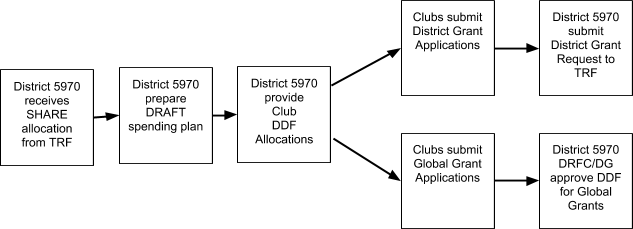 Grant Model BasicsThe Foundation will offer two types of grants:Rotary Foundation District Grants are Block Grants made to the Districts in support of smaller projects, both local and international.  Districts may use up to 50 percent of their available District Designated Fund (DDF) for these grants in a given Rotary year and administer the grants without the Foundation's direct involvement.Rotary Foundation Global Grants support larger international projects with sustainable, high-impact outcomes in one or more of the seven Areas of Focus.  These grants will be administered by TRF in a manner similar to the current matching grant program.   Clubs and Districts may design and implement global grant projects which are funded by the sponsoring Club(s) with a matching World Fund grant award.  These grants may include scholarships and vocational training teams.What are the seven Areas of Focus?Promoting peace   Fighting diseaseProviding clean water, sanitation, and hygieneSaving mothers and childrenSupporting educationGrowing local economiesProtecting the environmentWhat are strategic partnerships and how do they work? A strategic partnership is a relationship between TRF and another international organization that has a unique or specialized knowledge or expertise in one or more of the Areas of Focus.  Strategic partnerships are large-scale, multi-year relationships.  Rotary's strategic partners provided financial resources, technical expertise, advocacy or a combination thereof.  What is the difference between a strategic partner and a cooperating organization?Strategic partners are organizations with which TRF has agreed to collaborate on projects within one or more of the seven Areas of Focus.  Cooperating organizations are project partners identified by Clubs and/or Districts.What is 'Sustainability' and why is it important?The Rotary Foundation defines sustainability as the capacity for maintaining outcomes over the long term to serve the ongoing need of a community after grant funds have been expended.  A sustainable project typically involves local community leaders in planning so that the community is invested in the project's long-term success.   Training and the exchange of information prepares communities to maintain results and solve problems on their own, after the Rotary Club's involvement has ended.  Although direct involvement may have ended, Rotarians should monitor and report on project status over a period of up to five years.  Sustainable projects offer enduring value and a greater return on Rotary's investment of money and volunteer hours.  For a graphic depiction of sustainability, refer to the Pillars of Sustainability chart on page 38.Where do educational programs fit into the model?The Rotary Centers for International Studies program- and the US $95 million major gifts initiative to permanently fund Rotary World Peace Fellowship will not change.  Activities in the program clearly support the peace and conflict prevention/resolution Area of Focus.  Eligible activities currently supported through the Foundation's other educational programs such as Vocational Training Teams and Global Scholarships may be funded under District Grants or Global Grants.  If the proposed team members' vocation or a scholar's academic field relates to an Area of Focus, the activity may be eligible for a Rotary Foundation Global Grant.How does this model affect PolioPlus?As Rotary International's corporate program, PolioPlus remains the organization's top priority and will continue to operate as it has until polio is eradicated.Will the World Fund continue to support smaller projects?The Trustees established a minimum grant award amount of US $15,000 for Global Grants. Smaller projects may be funded through the District Block Grant.   Clubs and Districts are encouraged to work together to implement larger projects that meet the minimum Global Grant award amount because these projects will have a longer-term and sustainable impact on the community served.Will the Foundation continue to match Club and District financial contributions?Global Grants will provide an 80% World Fund match to DDF and no World Fund Match for Club cash contributions.   There is no TRF match for District Grants.Which Type of Grant for Your Rotary Project?If a Club is interested in a Humanitarian project, the following questions will help the Rotarian sponsors determine whether to apply for a Global Grant or a District Grant.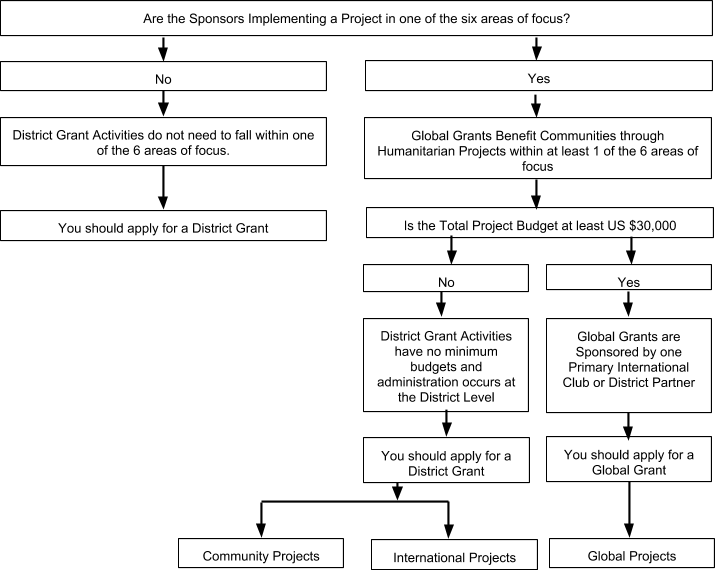 District Grant GuidelinesThe purpose of these guidelines is to encourage Rotary Clubs and Rotarians in District 5970 to carry out local and international humanitarian service projects and educational initiatives.   These guidelines are set forth to ensure stewardship and accountability for Rotary Foundation funds entrusted to District 5970 Rotarians and to establish financial guidelines for oversight of Rotary Foundation funds.Where a conflict exists or develops between 5970 guidelines and the policies, bylaws or rules of The Rotary Foundation (TRF) or of Rotary International (RI), the TRF or RI policy will apply.All qualified Clubs are encouraged to submit a District Grant Application for each project proposed for the affected Rotary year to the District Community or International Grants Chair between April 15 and June 15. Clubs with multiple applications will rank them in order of priority. The applications identified as first priority from the Clubs will be reviewed by the District Grant Committee (DGC) as a group, prior to consideration of lower ranked application proposals. The DGC will give first preference to qualified first priority applications submitted, after which the balance of the applications will be reviewed and ranked by the DGC.The District Grant Committee will give preference to qualified Clubs that:have projects which conform to District 5970 parameters for a District Grant;have Rotarian involvement in the project;support the Rotary Foundation in its Annual Fund giving;are current in all grant reporting.Clubs will be notified of approved applications by the District Community or International Grants Chair as soon as possible.
See "How to Qualify Your Club" on page 39.In addition, proposed projects:Must adhere to the Terms and Conditions for Rotary Foundation District Grants and Global Grants, and The Rotary Foundation Code of PoliciesMust promote Rotary awareness;Must require active Rotarian involvement;Must benefit two or more individuals except in the case of scholarships;Must adhere to the fund management and stewardship guidelines as set out in the Club Memorandum of Understanding (MOU);Must be short term in nature and completed by 5/31 of the Rotary year in which the Grant is funded.May be carried out in any country including non-Rotary countries, with the exception of Iran, North Korea and any countries added by TRF.District International grants must have Rotarian involvement in the host country.Must fit into at least one of the following activity types:Community Development:  GeneralCommunity Development:  RenovationCommunity Development:  Disaster RecoveryCommunity Development:  Volunteer ServicesEducation:                               GeneralEducation:                              LiteracyEducation:                              Volunteer ServicesFood/Agriculture:                 GeneralFood/Agriculture:                 Volunteer ServicesHealth:                                    GeneralHealth:                                    DiseaseHealth:                                    Volunteer ServicesWater:                                    SanitationWater:                                    Supply/ AccessWater:                                    Volunteer ServicesEnvironment     Projects should respect the needs and wishes of their receiving community. Projects require     direct involvement of Rotarians through their:Assessment of community needsImplementation of the project activitiesProvision of evidence of community involvementCoordination of all participant’s activitiesPromotion of the project and reportingDistrict Grant applications will be evaluated on a 100-point scale based on the following six criteria:Humanitarian focus of project                        15 pointsCommunity Need	 	                    15 pointsBenefit to Rotary’s Public Image                    15 pointsClub Contribution ratio- amount of               15 points       funding from club compared to the total        funding requestedMember involvement                                      15 pointsClub support for The Rotary Foundation      25 pointsThe District Rotary Foundation Committee (DRFC) will determine annually if it will offer any District Sponsored Programs and, if so, the Committee will establish the criteria for each. Examples of District Sponsored Programs include:District ScholarshipsDistrict Vocational Training TeamsFunding of District Community and International Grants:District 5970 Clubs will be held accountable for the fund management and stewardship guidelines as specified by the Club Memorandum of Understanding (MOU) and are responsible for providing the required reports within the timeframes specified.  Funds will be disbursed when the application has been approved and the Block Grant has been received from TRF.District Match:  Clubs will receive a District: Club match of 1:1 from the Block Grant, up to $5,000.Bank Account:  TRF requires that use of DDF be managed by a Club in a separate and specified bank account.  District 5970 has waived this requirement for District Community or International Grants only, as noted in the District 5970 Addendum to the MOU (see page 44).Final Report:   The project must be completed and the final report (Appendix D) submitted no later than June 30 of the Rotary year of approval, or within 30 days of completion of the project, whichever is earlier.  Final Report must include copies of cancelled checks in the amount of the total project dollars, receipt(s) for expenditures, and photos of completed project. In extreme circumstances in which clubs encounter difficult situations, or events prohibit completion of project within the year of implementation, the District Grants Committee may allow for an extension. Extensions shall not last more than 10 months. Any future grants for the same club will not be funded until the delinquent grant is completed, and final report is filed.If a final report is delinquent, no further grant applications will be accepted from that Club, until delinquent reports are filed.  Further, if a Club fails to submit a final report in a timely manner, the Club may be required to reimburse the District Grant funds back to District 5970. Finally, the District may elect to not approve future grant applications for a period of 3 years from the date of delinquency.Eligibility Project Guidelines: See Appendix C for a complete list of Eligibility Project Guidelines.Projects Restrictions:  District Community or International Grants can be used for local or international projects. However, certain restrictions do apply. See Appendix C for a list of Project Restrictions.The District Community or International Grants Subcommittee consists of the District Community or International Grants Subcommittee Chair (DGSC), DRFCC, DG, DGE, and DGN, as well as up to five Rotarians-at-large that may be appointed by the DGSC and DRFCC.The District Rotary Foundation Committee reserves the authority to make exceptions to the policies laid out herein.Conflict of Interest Policy for Program Participants:
All individuals involved in a program grant and/or award shall conduct their activities in a way that avoids any actual or perceived conflict of interest. A conflict of interest is a relationship among individuals through which an individual involved in a program grant or award causes benefit, or could be perceived to cause benefit, for such individual or such individual’s family, personal acquaintances, business colleagues, business interests, or an organization in which such individual is a trustee, director, or officer. This conflict of interest policy shall be applied in the following circumstances as specifically set forth below. The application of this conflict of interest policy shall not be limited to these circumstances. Award Recipient Eligibility
Pursuant to section 9.3 of the TRF bylaws, those individuals defined below shall not be candidates or final award recipients or beneficiaries of any TRF program. Such individuals shall include current Rotarians; employees of clubs, districts, and other Rotary Entities (as defined in the Rotary Code of Policies) or of Rotary International; spouses, lineal descendants (children or grandchildren by blood, legal adoption, or marriage without adoption), spouses of lineal descendants or ancestors (parents or grandparents by blood) of persons in the foregoing categories; and employees of agencies, organizations, or institutions partnering with TRF or RI. Former Rotarians shall continue to be ineligible for a period of 36 months after termination of their membership. Persons who were ineligible based on their familial relationship to a former Rotarian shall continue to be ineligible for a period of 36 months after termination of their family member’s membership. Notwithstanding the foregoing, such individuals shall be eligible to participate on vocational training teams and in individual travel for humanitarian projects (when such individuals are determined to be qualified) funded by district grants, global grants, and packaged grants.  (see TRF bylaws section 9.3).  The Rotary Foundation Code of Policies, section 10.030, page 85, January 2018 edition.Business & Funding Cycle of District GrantsGrant Timeline at a GlancePrior to the Rotary Year: Qualifying and PlanningHow to Qualify Your Club:Designate at least one, and encourage two, Club members to attend a Grant Management Seminar.  Seminars will be offered during the calendar year prior to the start of the next Rotary year.Execute a Memorandum of Understanding (MOU} and a District 5970 Addendum to the MOU between the Club and District 5970 and submit them to the District Rotary Foundation Chair no later than June 15.Be current on its Rotary International and District 5970 dues, and be in good standing with the District 5970, Rotary International, and The Rotary Foundation.Have established and reported an annual giving goal for the current year.Be current on all Rotary Grant reporting requirements.Appoint a Club Rotary Foundation Chair for 1-year minimum to a three-year term (suggested).  Club qualification will be renewed annually.Plan Projects and Apply for District Community or International GrantsPrior to June 15: Submit District Grant Application Form(s} to the District Community or International Grants Chair for each project or program you wish matched with the District Block Grant in the Rotary year commencing July 1.  The minimum for each grant project is $3,000 with Clubs funding at least 50% of the project.  The match from the District will be a minimum of $1,500 to a maximum of $5,000. Clubs with multiple applications will rank them in order of priority.In the Rotary Year: ImplementationOn or about August 1: Clubs will be notified of District Grant Application decisions.  After disbursing the Block Grant, any remaining funds will be available for projects on a first­ come, first-served basis.INSTRUCTIONS FOR SUBMITTING A DISTRICT COMMUNITY OR INTERNATIONAL GRANT APPLICATIONThe District Grant Application form must be completed and submitted to the District Community or International Grants Chair via email to foundationchair@district5970.org, by June 15 of the Rotary year. District Grant funds will be made available between July 1 and August 1. If there is more than one application per Club, they should be ranked in order of priority.District Grant Application forms will be available on the District 5970 Rotary Foundation website.Clubs will be notified by August 1 if their application(s) have been accepted. Funds for grant projects will be disbursed by District 5970 after the District 5970 Block Grant has been received from TRF.If an approved application is withdrawn, the District Grant funds earmarked for the project will go back in the Block Grant pool, and further applications will be accepted on a first come, first served basis until all the District Block Grant funds have been used in the Rotary year.Project Contacts- Two Rotarians who will provide oversight & management of the grant funds:Cooperating Organizations - A cooperating organization is directly involved in the implementation of the project, offering technical expertise and project coordination. If grant funds involve a cooperating organization, please provide the name of the organization and contact information and attach an executed D5970 Cooperating MOU (Memorandum of Understanding, Appendix F) between your Rotary Club and the other organization.  By signing this application, the Rotarian sponsors endorse the cooperating organization as reputable, registered with the project country (if applicable), and acting within the laws of the project country (if applicable). Sources of Funds: Sponsoring Rotary Club's Commitment:					$________________Requested District Grant Funds						$________________List all other sources of funds, including other Rotary Clubs:Source __________________________________________	$________________Source	__________________________________________	$________________Source	__________________________________________	$________________Source	__________________________________________	$________________Total Project Cost (Note: Must Match Total Budget Amount from Above)		$___________________Use of Funds:Please include a complete and itemized budget for the entire project.Note:  Supporting documentation utilized for the development of this budget may be requested.District Qualifications: (All boxes MUST be “Yes” and include names and goals as requested below in order to submit a grant)										          Funds Delivery and Final Report: Upon application approval by the District Community or International Grants Committee and receipt of the Block Grant from TRF, funds will be disbursed to the sponsoring Rotary Club.   The Project must be completed, and the Final Report submitted within 12 months of approval or within 30 days of completion of the project. No further grant applications will be accepted until the delinquent final report is submitted.  If a Club fails to submit a Final Report in a timely manner, it may be required to reimburse the District Grant funds back to District 5970.Stewardship and Affirmation:  The sponsoring Rotary Club is responsible to the District for the conduct of the project and accountability and management of funds.  The signatures on the application confirm that the sponsoring Club understands and accepts the responsibility for the stewardship and affirms that all information in this application is true and accurate to the best of their knowledge.The president's signature affirms that this project has been approved by the Club's Board of Directors as a Club activity and will not be started until receipt of approval of the District Grant Committee Chair.  The president-elect's signature affirms that if the project continues into the following Rotary year, he/she agrees to all terms and conditions as described in this application.All applications must be submitted via email at:   foundationchair@district5970.orgFor District Use OnlyDistrict SignaturesReporting and Resolving Misuse of FundsThe District 5970 Ombudsman will be appointed annually by the DG and will report directly to the DG.   The Ombudsman will be responsible for investigating reports of misuse or mismanagement of grant funds. Concerns raised over the use of TRF grant funds will be forwarded to the Ombudsman, who will promptly investigate the concerns and report the findings in writing to the District Governor.The Ombudsman's report will include, at a minimum, the following:A description of the complaintThe facts discovered during the investigationOpinions of the OmbudsmanRecommendationsThe DG will report any actual misuse of funds to TRF and the steps taken to correct the situation in collaboration with the DRFCC, DGGSC, and the DGSC.The DG shall inform the DRFCC, DGGSC, and the DGSC of the fact there is an investigation of a Club in progress (naming the specific Club) and collaborate with the DRFCC, DGGSC, and DGSC to take appropriate interim steps to ensure the proper stewardship of Rotary Foundation funds.The Ombudsman will retain a log of reports of misuse or mismanagement and associated investigative reports.Record Keeping and RetentionRecords shall be maintained for a minimum of five (5) years (for both District and Club records).  If records are kept in electronic form, the responsible individual or Club shall ensure appropriate safeguards and back-ups are in place to prevent loss. It is highly encouraged that off-site record retention, "in the cloud", be employed for long-term storage of records.Qualification FilesDistrict qualification records					DRFCCDistrict MOU							DRFCCSupplementary Club qualification requirements 		              DRFCCDistrict 5970 Policies and Procedures Manual 			DRFCCSigned Club MOU's					Grant Management Seminar				DGSCMaterials						DGSCAttendance Sheets						DRFCCList of Qualified Clubs						DRFCCCorrespondence on Qualification (including emails)		DG/DRFCC/DGSCGlobal GrantsApplications (w/ attachments) 					Primary Club Sponsor/DGGSCApproval Notices						Club Sponsor/DGGSCGrant Agreements						Club Sponsor/DGGSCGrant Correspondence (including emails)			Participating Club/DGGSCProject Partner Correspondence (including emails) 		Participating Club/DGGSCBeneficiary documentationNeeds assessment					Participating ClubAgreements						Participating ClubVendor documentation Quotes for materials 					Host ClubReceipts and invoices 					Host ClubAgreements						Host ClubScholar Documentation Receipts and invoices 					Host ClubAgreements						Host ClubVocational Training DocumentationReceipts and invoices 					Host ClubAgreements						Host ClubFinancial DocumentationBank Statements					Host Club                                                                                      Receipts and invoices 					Host Club                                                                                 Inventory list 						Host Club                                                                                               Grant ReportsSupport documentation					All Participating ClubsPhotos							All Participating ClubsProject Summary					All Participating ClubsClosure Letters							All Participating ClubsDistrict Community or International GrantsApplications (w/ attachments) 					Participating Clubs/DGSCApproval Notices 						Participating Clubs/DGSCGrant Agreements 						Participating Clubs/DGSCInformation from Clubs Funding requests					Participating ClubQuotes for materials 					Participating ClubReceipts and invoices					Participating ClubReportsBeneficiary documentation Needs assessment 					Participating ClubAgreements						Participating ClubVendor documentationQuotes for materials 					Participating ClubReceipts and invoices 					Participating ClubAgreements						Participating ClubScholar DocumentationReceipts and invoices					Participating ClubAgreements					 	Participating ClubVocational Training DocumentationReceipts and invoices					Participating ClubAgreements						Participating ClubFinancial DocumentationBank Statements					Participating Club/DGSCReceipts and invoices					Participating Club/DGSCInventory list						Participating Club/DGSCGrant ReportsSupport documentation				Participating Club/DGSCPhotos							Participating ClubProject Summary					Participating ClubClosure Letters							Participating Club/DGSCFinancial and Legal RecordsFinancial Management Plan & related procedures		Qualified Clubs/DGSC or DGGSCGeneral Ledger							Qualified Clubs/DGSC or DGGSCDocument Retention Plan and Procedures			Qualified Clubs/DGSC or DGGSCBank informationAccount details 					               Qualified Clubs/DGSC or DGGSCBank statements 					Qualified Clubs/DGSC or DGGSCList of signatories					Qualified Clubs/DGSC or DGGSCBank procedures for changing signatories		Qualified Clubs/DGSC or DGGSCAnnual financial assessment results				DRFCCReports of misuse of Grant funds 				OmbudsmanLegal documentsFormation documents					Qualified Clubs/District SecretaryAnnual Assessment (Stewardship Committee)The Stewardship Committee is a three-member committee.  None of the members may be voting members on the Grants Committee, and at least one must be a PDG or auditor.No later than August 15 of each new Rotary Year, the DGSC and DGGSC will deliver to the Stewardship Committee documents to begin an independent financial assessment of the Grant Program since the previous assessment. The Assessment must meet the requirements delineated in the District MOU.At a minimum, the assessment must include and report on the following:Process for qualifying clubsFinancial management plan prepared the previous yearExpenditures for district and global grantsDistrict Foundation bank account(s)Grant-related financial transactionsMonitoring of grant activities and reportingDocument retention practicesQualification practicesProcess for reporting and resolving misuse of grant fundOverall compliance with the District MOUThe examination will include:A comparison of expenditures representing at least 20% of the total expended over the period reviewed to their associated reconciliation documents. A review of at least 20% of all expenditures to ensure funds were expended in a manner consistent with each grant awardIdentification of the purchasing procedures used for each grantA review of the bank reconciliations to confirm that they were prepared correctly and that opening balances match the financial records of the grant activities and bank statements.The Stewardship Committee will formally report ("Assessment Report") the results of its findings to the District Governor by September 15 (with copies to the DRFCC, DGGSC, and DGSC).  By September 30, the DRFCC, DGGSC and DGSC will provide to the District Governor a written report that states corrective action taken or the plan to address shortcomings identified in the Assessment Report ("Corrective Action Letter").  The Immediate Past DG, DGE, DGN, and Club Presidents will be notified via email that the Stewardship report is available on District Website. A copy of the Assessment Report along with the Corrective Action Letter shall be available on the District Website, under the Foundation tab - Stewardship Committee report for Members to review. “Sign-in” to website will be required in order to access report.  The DGSC and DGGSC shall maintain a copy of both the Assessment Report and the Corrective Action Letter along with other documentation later produced to show completion of all actions recommended by the Stewardship Committee.Global Grant GuidelinesBasic Requirements:Global Grants may include the expenses for humanitarian projects, scholarships, vocational training teams or a combination of activities, including multiple vocational training teams serving one project.Global Grants must be in one or more of the Six Areas of Focus identified by The Rotary Foundation (TRF):Promoting peaceFighting DiseaseProviding clean water, sanitation and hygieneSaving mothers and childrenSupporting educationGrowing local economiesEnvironmentGlobal Grants must be sustainable and measurable. Global Grants incorporate activities and safeguards that ensure the continuity of project impact after TRF funding is fully expended.   All grant applications must include a plan that ensures sustainability.Global Grants are international in nature and require a qualified host Rotary Club in country which will implement the project. Global Project Grants are similar to the former matching grants in-as-much as they are international and require a qualified host Rotary Club which will implement the project. The minimum dollar amount is larger than District Community or International Grants and projects may require more lead time for planning and completing the application process. TRF will match DDF on a 1:.8 basis and Club funds on a 1:0 basis.   Project funding must be sufficient to generate a minimum TRF grant award of $15,000 and a maximum of $200,000.A dedicated bank account controlled by the lead Rotary Club must be opened in either the host or international District to receive and hold grant funds.  No other monies may be deposited in this account; however, the account may be used for multiple TRF-funded grants as long as each grant is accounted for separately with appropriate accounting software.15% of the total contributions (cash and DDF) must come from outside the host country (from the International Partner(s), only humanitarian projects).  There is no minimum host contribution.The table below provides an example of the TRF and DDF match on a Global Grant for a $37,000 project:District 5970 Policy on Global Grant ProjectsThe District Global Grants Subcommittee (DGGSC) will award DDF on an application only basis during the Rotary year.  This may be modified by the District Rotary Foundation Committee during a Rotary year as demand and DDF reserves dictate.Priority will be given to Clubs that annually contribute to the Annual Program Fund of TRF.While Clubs may submit applications directly to TRF, clubs will not receive DDF match unless approved by DRFC.Policies and procedures developed to administer the allocation of funds will be reviewed annually with input from District Clubs.5970 DDF was contributed by Rotarians in District 5970 clubs.  As such, DDF will only be used to match District 5970 cash commitments on Global grants from clubs.  Clubs may choose to give cash donations to other districts; however, District 5970 DDF will not be used to match these donations to other districts.DDF will be used to match club cash provided to projects at a 1:1.5 match, with a cap of $16,000 per project per year, except on unanimous vote of the DFCC and approval from District 5970 Board of Directors.DRFC reserves the right to modify policies and/or all Grant allocations to maximize club participation and preservation of future Grant funding.Application Process for a Global Grant ProjectBefore commencing a Global Grant application, download and thoroughly review the Rotary Foundation Global Grants Application Checklist.If DDF is being requested, District 5970 requires Clubs to submit a copy of the TRF application to the District Global Grants Subcommittee Chair (District 5970 will not require a separate form).  Applications will be accepted for review throughout the year.Clubs should consult with the District Global Grants Subcommittee prior to making application:To be sure that DDF is available;To identify potential problems that might cause a project to be rejected;To ensure that a Cooperating Organization Memorandum of Understanding is executed with any cooperating organization involved in the project.Completed applications for Global Grants will be reviewed by the District 5970 District Global Grants Subcommittee (DGGSC).  Members include the Global Grants Subcommittee Chair, District Foundation Chair (DRFCC), DG, DGE, and DGN, as well as up to five Rotarians-at-large that may be appointed by the DGGSC and DRFCC. The District Global Subcommittee will submit recommendations to the District Governor and District Foundation Chair for their approval.  The District Foundation Chair or Global Grants Subcommittee Chair will present at the next scheduled District Board meeting for final approval.STEP 1: ApplicationFor Club-developed Global Grants, the application must be completed online.  The application formats are available online on the RI website. The application must provide an overview of the proposed project's objectives, the budget, and an outline of the financing plan.  It must also demonstrate how the project addresses one or more of the seven Areas of Focus and specifically identify how the project will be sustainable.  This process is designed to increase the acceptance rate of grant applications.  Once the application is submitted to TRF, TRF will notify DRFCC of action or authorization needed.STEP 2: DDF ReservationRemember, before a Club's application is submitted to TRF and a grant number is assigned, a reservation of DDF may be obtained from the DGSC.  DRGSC will contact Club to discuss grant application and DDF request.STEP 3: Preliminary ReviewDRFCC may request a Preliminary Review by TRF on the project.  Based upon feedback from RI staff to quality of grant, DRFCC will either inform Club of needed changes, or bring DDF request to DRFC for reservation of funds.STEP 4: ApplicationAfter an application has been accepted and DDF reserved, the Grant request will be formally reviewed by TRF staff. Depending on the award amount and/or complexity of the project, TRF may request additional information.  District Designated Matching Funds from the World Fund of $100,000 or more require approval by the Trustees. The award from TRF must be between minimum of $15,000 and $200,000 maximum.  The application must be approved within six months of submission.STEP 5: PaymentUpon approval of the project application, TRF will notify all project partners and their committed funds must be remitted to the World Fund within six months.  Otherwise, approval will be withdrawn.  Once all funds are received, TRF will remit payment(s) to the host or international Rotary Club leading the project.STEP 6: Project ImplementationImplementation of the approved project must begin within 12 months of project payment being made by TRF. If implementation will take more than one year, an annual progress report is required from the lead Clubs (host and international).STEP 7: Final Report Within two months of project completion, the sponsoring Clubs must submit a final report to TRF.  Acceptance of this final report by TRF closes out the project.  However, it is recommended that the impact and maintenance of the project be monitored by the sponsoring Rotary Clubs for up to five years from project completion with summary annual reports prepared.Key Web Links from RI and TRFThe Grant Processhttps://www.rotary.org/myrotary/en/take-action/apply-grants A Guide to Global Grantswww.rotary.org/document/673Grant Model Videohttp://vimeo.com/38787391Apply for Global Grantshttps://www.rotary.org/myrotary/en/take-action/apply-grants/global-grantsCommunity Assessment Toolshttps://www.rotary.org/myrotary/en/document/578Global Grants Terms and Conditionshttps://www.rotary.org/en/document/728Learning CenterGlobal Grant Vocational Training Team (VTT)Vocational Training Teams were developed in TRF's Grant Model to build upon our successful Group Study Exchange program by including the requirements for meeting one or more of the Seven Areas of Focus and incorporating sustainability.   VTTs are designed to create a meaningful impact in the lives of others using the vocational and professional skills of team members, particularly in countries where resources and infrastructure are limited.TRF Requirements for VTT GrantsTeams must consist of a minimum of one Rotarian team leader and two other team members with no maximum limit of participants.  Rotarians may be included as team members as long as the team includes three non-Rotarians.All participants on a single team must have careers linked to the goals of the grant, but they are not required to have the same profession.District 5970 requires a club contribution to be eligible for DDF funding.Teams must be selected through a formal application and lead-Club interview process.See additional qualification requirements on the participant application form: GlobalGrants Vocational Training Team Participant Application.Teams may be multi-vocational but must share a common purpose in support of the selected Area of Focus The goals of the team must be sustainable and measurable.There is no restriction on the age of the team leader or team members.One or more VTT teams may travel under each grant.Teams may either receive or provide training.  A key concept of successful VTT applications is providing opportunity for capacity building, i.e. the process of developing and strengthening the knowledge, skills and abilities necessary for individuals to achieve sustainable development.Global VTT Grants must meet the $30,000 minimum for the total project cost, including the expenses for the vocational training team, as well as any other grant activities.Application Process:A detailed travel itinerary must outline the team's travel arrangements (both local and international) including daily activities, and hosting accommodations as well as providing required information from any/all cooperating organizations.There is no minimum or maximum limitation on the duration of the team's visit to the project site.Global Grant ScholarsThe purpose of the Global Grant Scholarship program is to support international study at the graduate level.   The  grant model builds on the very best of Rotary's Ambassadorial Scholar history.   The Global Grant Scholarship has a shorter processing time frame, expands the opportunities available for scholars and simplifies the rules. If District 5970 has allocated DDF for Global Grant Scholarships in a given Rotary year, the District Scholarship committee will solicit applications and interview and process prospective candidates. Qualified candidates for Global Grant Scholarships are scholars who:Possess excellent leadership skills and potential;Demonstrate a proven record of success in their academic fields and/or vocations;Demonstrate a commitment to world and community service;Have well-defined and realistic goals for their academic and professional futures;Plan to pursue a career in one of the seven areas of focus;Understand the aims and values of Rotary.During the course of study, Scholars are expected to interact with local Rotarians and Rotary Clubs and should always be mindful that they serve in the role of ambassadors of District 5970 to the community where they will be studying.Peace Fellowships are not covered in this section.Applicant Eligibility:Global Grant scholars are individuals who are pursuing a career in one of the seven Areas of Focus.Scholars must be proficient in the native language of the host country.The program of study must be at the graduate level. The program can be no less than one academic year and no more than four academic years.The scholar must be traveling abroad for study.The scholarship grant amount is a minimum of $30,000 for the entire course of study.Scholars must live in the immediate vicinity of the approved study institution and in the host Rotary District so that he/she can participate in the Rotary Club and District activities of the host Club/District.Scholarships may not be used for studies that are already underway.  The Scholar may NOT be (1) a Rotarian; (2) an employee of a Club, District, or any other Rotary entity, or of Rotary International; (3) the spouse, a lineal descendant, or an ancestor (parent or grandparent by blood) of any person in the foregoing two categories. The Scholar MAY BE a member of a Rotaract Club.Scholarships may not be used in conjunction with a "study abroad program" operated by an institution other than Rotary.District 5970 Application Process for a Global Grant ScholarshipNomination and Interview
The applicant submits a Global Grant Scholarship Application and a resume to a D5970 Rotary Club which then interviews the applicant.  If the Club accepts the applicant, it forwards to the DSC the following:Global Grant Scholarship ApplicationEstimated budgetOfficial college/university transcript and resumeProposed humanitarian project in the host District (optional);Club's signed endorsement of the applicantClub must identify the name of primary Rotary contacts in the host District. Complete information regarding:How the scholar's program of study relates to the selected area of focus;The educational and professional goals of the scholar and how the scholarship will advance these goals;How will the scholar use his/her education to address a need on a long-term basis in his/her hosting and/or international sponsoring community(ies)?Proposal
Candidates who are selected by the District Scholarship Committee will be sponsored by District 5970, which starts the process with a proposal to The Rotary Foundation.Application
Upon notification that the District's Global Grants Scholarship Proposal has been approved, the District will be invited to submit a "Global Grants Scholarship Application" within six months. Items required at time of the TRF international application:Letter of acceptance to the proposed schoolForeign language proficiency exam resultsHost partner Club/District and host counselor information Detailed itemized budgetThe applying scholar should print out and complete the Global Grants Scholarship Application found at the District 5970 website and submit it to a Rotary Club in District 5970.Additional terms and conditions are outlined in the Global Grants Scholarship Application.Global Scholarship Business CycleTimeline for Selecting a Global ScholarshipApplications for scholarship candidates who will begin studies in August, September, or October must be submitted to RI Foundation by May 1. The rest of the year, global grant scholarship applications are accepted on a rolling basis. Applications must be submitted at least three months before the scholarship candidate’s intended departure date to allow adequate time for RI Foundation review and processing. The following table provides the key timeframes and illustrative dates for a scholarship candidate who would travel to the host country on August 1.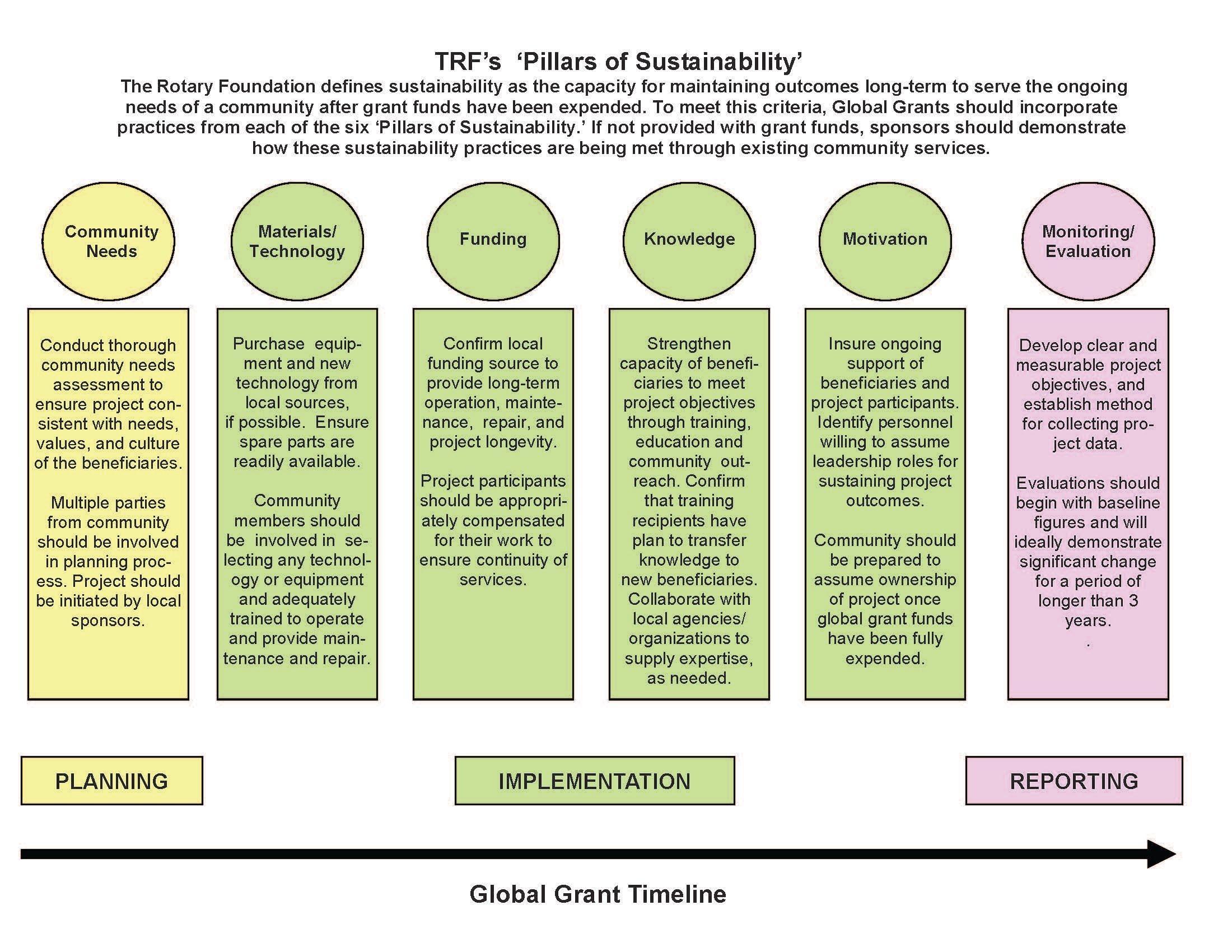 District 5970 Requirements for Rotary Club QualificationFor any Club in 5970 to receive DDF for District, or Global Grants the Club must be qualified.To qualify, a Club must:Designate at least one Club member, two are recommended, to attend a Grant Management Seminar. Several seminars will be offered prior to the start of the next Rotary year.Execute a Memorandum of Understanding (MOU) and a 05970 Addendum to the MOU between the Club and District 5970 and submit them to the District Rotary Foundation Chair no later than May 1.Be current on its Rotary International and District 5970 dues, and be in good standing with the District 5970, Rotary International, and The Rotary Foundation.Have established and reported an annual giving goal for the current year.Be current on all Rotary Grant reporting requirements.Appoint and report a Club Rotary Foundation Chair.  (Clubs are encouraged to appoint a Foundation Chair to a three-year term - qualification to be renewed annually.)In the following pages there are:Club Memorandum of Understanding (MOU) to be executed by the Club;D5970 Addendum to the MOU; andA template for a Club Financial Management Plan.CLUB MEMORANDUM OF UNDERSTANDINGDISTRICT 5970- Rotary Year _________Club QualificationClub Officer ResponsibilitiesFinancial Management PlanBank Account RequirementsReport on Use of Grant FundsDocument RetentionReporting Misuse of Grant Funds
Club Qualification
To participate in Rotary Foundation global and packaged grants, the club must agree to Implement the financial and stewardship requirements in this memorandum of understanding (MOU) provided by The Rotary Foundation (TRF) and to send at least one club member to the district's grant management seminar each year. The district may also establish additional requirements for club qualification and/or require its clubs to be qualified in order to participate in Rotary Foundation district grants. By completing these requirements, the club becomes qualified and eligible to participate in the TRF grant program.Upon successful completion of the qualification requirements the club will be qualified for one Rotary year.To maintain qualified status, the club must comply with this MOU, any additional district requirements, and all applicable TRF policies.The club is responsible for the use of funds for club-sponsored grants, regardless of who controls the funds.Qualification may be suspended or revoked for misuse or mismanagement of grant funds involving, but not limited to: fraud; forgery; membership falsification; gross negligence; endangerment of health, welfare, or safety of beneficiaries; ineligible contributions; use of funds for personal gain; undisclosed conflicts of interest; monopolization of grant funds by individuals; report falsification; overpricing; acceptance of payments from beneficiaries; illegal activities; use of grant funds for ineligible purposes.The club must cooperate with any financial, grant, or operational audits.
Club Officer Responsibilities
The club officers hold primary responsibility for club qualification and the proper implementation of TRF grants.  Club officer responsibilities include:Appointing at least one club member to implement, manage, and maintain club qualification.Ensuring that all TRF grants adhere to stewardship measures and proper grant management practices.Ensuring that all individuals involved in a grant conduct their activities in a way that avoids any actual or perceived conflict of interest.
Financial Management Plan
The club must have a written financial management plan to provide consistent administration of grant funds.
The financial management plan must include procedures to:Maintain a standard set of accounts, which includes a complete record of all receipts and disbursements of grant fundsDisburse grant funds, as appropriate
Maintain segregation of duties for handling fundsEstablish an inventory system for equipment and other assets purchased with grant funds, and maintain records for items that are purchased, produced, or distributed through grant activitiesEnsure that all grant activities, including the conversion of funds, comply with local law
Bank Account Requirements
In order to receive grant funds, the club must have a dedicated bank account that is used solely for receiving and disbursing TRF grant funds.The club bank account mustHave a minimum of two Rotarian signatories from the club for disbursementsBe a low- or non-interest-bearing accountAny interest earned must be documented and used for eligible, approved grant activities, or returned to TRF.A separate account should be opened for each club-sponsored grant, and the name of the account should clearly identify its use for grant funds.Grant funds may not be deposited in investment accounts including, but not limited to, mutual funds, certificates of deposit, bonds, and stocks.Bank statements must be available to support receipt and use of TRF grant funds.The club must maintain a written plan for transferring custody of the bank accounts in the event of a change in signatories.
Report on Use of Grant Funds
The club must adhere to all TRF reporting requirements. Grant reporting is a key aspect of grant management and stewardship, as this informs TRF of the grants progress and how funds are spent.
Document Retention
The club must establish and maintain appropriate record keeping systems to preserve important documents related to qualification and TRF grants. Retaining these documents supports transparency in grant management and assists in the preparation for audits or financial assessments.Documents that must be maintained include, but are not limited to:Bank information, including copies of past statementsClub qualification documents including a copy of the signed club MOUDocumented plans and procedures, including:Financial management planProcedure for storing documents and archivesSuccession plan for bank account signatories and retention of information and documentationInformation related to grants, including receipts and invoices for all purchasesClub records must be accessible and available to Rotarians in the club and at the request of the district.Documents must be maintained for a minimum of five years, or longer if required by local law.
Reporting Misuse of Grant Funds
The club must report any potential and real misuse or mismanagement of grant funds to the district. This reporting fosters an environment in the club that does not tolerate the misuse of grant funds.Authorization and AgreementThis memorandum of understanding is an agreement between the club and the district and acknowledges that the club will undertake measures to ensure the proper implementation of grant activities and proper management of Foundation grant funds.  By authorizing this document, the club agrees to comply with all of the conditions and requirements of the MOU.On behalf of the Rotary Club of ______________________________, the undersigned acknowledge that its Board of Directors has approved this MOU and agree to comply with all of the conditions and requirements of the MOU for Rotary year ____________ and will notify Rotary International District 5970 of any changes or revisions to club policies and procedures related to these requirements.The following Club members have attended a Grant Management Seminar:Name:________________________________________________	Name:________________________________________________Addendum to Club Memorandum of Understanding District 5970District Requirements: Clubs submitting applications for District or Global Grants under the Grants Model must be qualified by the District.  District 5970 has established requirements in addition to those established by The Rotary Foundation.  To be eligible to receive grant funding for any grant program, Rotary Clubs in District 5970 must:Designate at least one Club member, two are highly recommended, to attend a Grant Management Seminar.Execute a Memorandum of Understanding (MOU) and a District 5970 Addendum to the MOU between the Club and District 5970 and submit them to the District Rotary Foundation Chair no later than June 15.Be current on its Rotary International and District 5970 dues, and be in good standing with the District 5970, Rotary International, and The Rotary Foundation.Have established and reported an annual giving goal for the current year.Be current on all Rotary Grant reporting requirements.If a Club intends to request District Designated Funds, (DDF) for its project, approval must be received from the DRFCC and DGSC, before starting the online TRF Grant Application process.Qualification will be renewed annually.Bank Account Waiver:  District 5970 will waive Rotary International MOU requirement #4, Bank Account Requirements, for participation in District Community or International Grants. This waiver does not apply to Global Grants.Club Financial Management Plan Template:   Clubs are free to use or adapt the template on the next page to create a Club Financial Management Plan. Whether or not your Club chooses to use the template, your Club's financial plan needs to be consistent with the Rotary Foundation's Club Memorandum of Understanding.Financial Plan Template for Club UseRotary Club of ______________________________Financial Management Plan (Dated) ____________Purpose and Scope:The purpose of this document is to define the plan for managing the Rotary Club of ___________________________ Foundation finances.  As such, the scope of this plan is limited to those finances pertaining to the Club's stewardship over Funds used for Rotary Foundation District Community or International Grants, Global Grants and Packaged Grants as defined and specified by The Rotary Foundation (TRF).   Specifically excluded from the scope of this plan is management of Club operations finances, Club charitable finances not involving the Rotary Foundation, and finances associated with a Club Foundation.Club Rotary Foundation Member ResponsibilitiesThe Club will appoint at least one member to implement, manage, and maintain Club qualification as defined in the Club Memorandum of Understanding.The Club will appoint a Rotary Foundation Chair for a term of three years.Guiding PrinciplesThe guiding principles behind the Club's administration of District and Global Grants are:All projects funded with District and Global Grant money must comply with all requirements found in The Rotary Foundation Grants Management Manual, publication EN-611.It is desired that the funds granted result in a lasting benefit to the targeted population.Thus, it is desirable that Clubs join together in partnership to sponsor a single project that can be larger, have a broader and more sustained impact, and include more Rotarians from the District.It is desirable that Clubs partner with outside, third-party organizations to expand the impact of the projects.  However, all projects funded by a District Grant must be proposed, managed and directed by Rotarians. All activities associated with District Grants must be verifiable and transparent at the District and Club levels.The Club's administration of District and Global Grants shall conform to the requirements and intents of the Rotary Foundation's Club Memorandum of Understanding (MOU) and the District 5970's Addendum to the MOU.Grant Management PlanClub Qualification
Applications for District or Global Grants must be from qualified Clubs. To remain qualified, the Club will:Designate at least one Club member, two are recommended, to attend a Grant Management Seminar.Execute a Memorandum of Understanding (MOU) and a District 5970 Addendum to the MOU between the Club and District 5970 and submit them to the District Rotary Foundation Chair no later than May 1.Be current on its Rotary International and District 5970 dues, and be in good standing with the District 5970, Rotary International, and The Rotary Foundation.Have established and reported an annual giving goal for the current year.Be current on all Rotary Grant reporting requirements.Clubs must appoint and report a Club Rotary Foundation Chair.  (Clubs are encouraged to appoint a Foundation Chair to a three-year term - qualification to be renewed annually.)Financial Controls1. The Club Treasurer, or others as assigned by the Rotary Foundation Committee Chair, will be perform the following: Establish an inventory system for the control of equipment and other assets purchased with grant funds, and maintain records for items that are purchased, produced, or distributed through grant activities.Maintain a standard set of accounts using QuickBooks Online or similar program approved by the Club board.Maintain receipts and check requests for all grant expenditures for a period of five years.Insure that all Club banking activities, including the conversion of funds, are in accordance with applicable laws.Maintain a separate bank account for grant funds for Global Grants and/or PackagedGrants.Funds received from a District Grant can be deposited in the Club General account but must be accounted for separately.  The Club must adhere to all Rotary Foundation bank account requirements as follows:The Club Grant Bank Account should be low or non-interest bearing; any interest earned will be documented and used on eligible, approved grant activities or returned to TRF.The name on the account will be "Club Name" Grant Bank Account.Grant funds may not be deposited in investment accounts of any kind.Signature approvals for the Club Grants account will be the Club Treasurer, the Club president, and the Club Rotary Foundation Chairperson.
Note: See the District 5970 Addendum to the MOU for a waiver to this TRF Requirement for District Grant funds.Perform monthly bank reconciliations and retain them electronically.As requested but at least annually within 30 days after the end of each Rotary year, the Club Treasurer will make available to the Club President and the Club Rotary Foundation Chair, the General Ledger, Income Statements, Balance Sheet and Bank Statements.When a signatory position has changed, ensure that new signature cards are completed with the bank immediately after the change.All checks and withdrawals require two Rotarian signatures.No disbursements are authorized without the approval of the Club Rotary FoundationChairperson on an approved check request.If the District Grant funds and the matching Club funds are not fully spent, unmatched District Designated Funds must be returned to the District.Discrepancies
The District Rotary Foundation Chair and the Rotary Foundation will be notified of any discrepancies and/or misuse of funds as soon as they are identified.  The Club Rotary Foundation Chairperson will cooperate with The Rotary Foundation to resolve these issues. Resolutions could include returning of funds to the Club, District or The Rotary Foundation.Records Management Plan:Note: District 5970 will provide document retention system for Clubs to use for maintaining their District Grant records.Individual project records will be maintained for a period of five years after the final report is completed and approved.  These records will be maintained by each Club and will include the following:The original application as reviewed by the District Community or International Grants Chairperson prior to funding.A copy of the cancelled check sent to the (sponsoring) Club to fund the grant.Copies of invoices and receipts.Photos Interim reports, if required.The final report.Other records will be maintained for five (5) full Rotary years as follows: A copy of all Committee meeting minutes. Any applicable legal documents.A copy of liability insurance if necessary, for specific projects. Copy of travelers’ insurance policies if necessary, for specific projects.Club qualification documents and Memorandum of Understanding, including a copy of Club qualification application submitted to TRF or District.A Copy of Club qualification approval letter from TRF and District. All Club qualification documents.Copies of reports submitted to TRF and information collected from project participants and entities receiving grant funds; including receipts and invoices for all purchases made with grant funds.Copies of all checks received from TRF or D5970.Written or electronic correspondence related to Rotary Foundation funds and projects as applicable.Appendix ADistrict Rotary Foundation Team and District Rotary Foundation Committee (DRFC)  Please go to District website link to see current year appointments:https://portal.clubrunner.ca/60466/Documents/en-us/11bc4632-5dc3-4c14-b130-329d265a255a/1/ Appendix BGrants Model GlossaryAppendix CTerms and Conditions- Eligibility Project Guidelines:Please go to the Rotary International website link to see the most current version.https://my.rotary.org/en/document/terms-and-conditions-rotary-foundation-district-grants-and-global-grantsAppendix DRotary District 5970 Community or International Grant
Individual Project Final Report
Return this completed form to your District Rotary Foundation Committee Chair. 
Rotary Club: ______________________________       Project Title:  ________________________________________Interim Report:  	______   Due January 1stFinal Report:	______   Due May 31.  Project must be completed by June 1.1. Describe the project. What was done, when, and where did project activities take place?  Attach photos of completed project.2. How many people benefited from this project?  ______________3. Who were the beneficiaries, how were they impacted by this project, and what humanitarian need was met?4. How many Rotarians participated in the project? ______________5. What did they do?  Please give at least two examples, not including financial support provided to the project.6. If a cooperating organization was involved, what was its role?Financial Report (District must retain receipts of all expenditures for at least five years)Currency: __________	Exchange Rate:__________ = 1 USD7. Income8. Expenditures9. Include copy of cancelled check(s) payable to vendor(s) from Club.10. Include copy of invoice(s) for payment in amount at least as great as total project.By signing this report, I confirm that to the best of my knowledge these District Grant funds were spent only for eligible Items in accordance with Trustee-approved guidelines, and that all of the information contained herein is true and accurate. I also understand that all photographs submitted in connection with this report will become the property of RI and will not be returned. I warrant that I own all rights in the photographs, including copyright, and hereby grant RI and TRF a royalty free Irrevocable license to use the photographs now or at any time in the future, throughout the world in any manner it so chooses and in any medium now known or later developed. This includes the right to modify the photograph(s) as necessary in RI's sole discretion. This also includes, without limitation, use on or in the web sites, magazines, brochures, pamphlets, exhibitions and any other promotional materials of RI and TRF.Certifying Signature   ________________________________________		Date: ___________Print Name and Rotary Title and Club: All final reports must be submitted via email to:   foundationchair@district5970.orgTo be completed by the District 5970 Foundation Committee ChairDistrict Grant # __________________				Individual Project Report # __________________________Appendix EFinal Report for Global GrantsThis report is online and will be accessible when you are at a certain point in the grant process.  See page 4.2 in the RI Grant Management Manual for further description.Appendix FDistrict 5970 - Community or International GrantsCOOPERATING ORGANIZATION MEMORANDUM OF UNDERSTANDINGBetween________________________________________________________   (HOST SPONSOR, Non-US Club)and__________________________________, (COMMUNITY OR INTERNATIONAL SPONSOR, District 5970 Club)and ____________________________________________________________(COOPERATING ORGANIZATION)SubjectDistrict Community or International Grant in   _________________________, Community _______________________________ Country.PurposeThis document serves to establish a framework of cooperation and agreement between the aforementioned parties as it pertains to the implementation of a project financed by a Rotary Foundation District Community or International Grant.Primary Contacts
UnderstandingsAll parties affirm that District Community or International Grant is initiated, controlled, and managed by the Rotary clubs and/or districts involved in the project.HOST SPONSOR and COMMUNITY OR INTERNATIONAL SPONSOR affirm that COOPERATING ORGANIZATION is reputable and responsible and acts within all governing laws of the project country.All parties acknowledge that District Community or International Grant, if approved, will be awarded to HOST SPONSOR and COMMUNITY OR INTERNATIONAL SPONSOR and not to COOPERATING ORGANIZATION.All project funds will be in the custody of the Sponsor Rotarians and will not be managed by COOPERATING ORGANIZATION.COOPERATING ORGANIZATION must abide by District 5970 Foundation grant terms and conditions.COOPERATING ORGANIZATION and its involvement in this project may be subject to financial and operational review/audit by District 5970 Foundation Committee and/or The Rotary Foundation.HOST SPONSOR shall:A.B.C.COMMUNITY OR INTERNATIONAL SPONSOR shall:A. B.C.COOPERATING ORGANIZATION shall:A. B.C.ModificationModifications within the scope of the instrument shall be made by mutual consent of the parties, by the issuance of a written modification, signed and dated by all parties, and approved by 5970 District Rotary Foundation Committee prior to any changes being performed.Conflict of InterestAny real or perceived conflicts of interest must be disclosed to the 5970 District Rotary Foundation Committee, including any Rotarians serving as paid staff or board of directors for the cooperating organization.SignaturesBy signing below, the aforementioned parties agree to the terms of this memorandum of understanding.Host Sponsor ___________________________________________________    DATE  _______________Community or International Sponsor   _______________________________    DATE   ______________Manager, Cooperating Organization _________________________________   DATE   ______________Appendix G Frequently Asked QuestionsQ:  May a non-trained Club participate in a District Grant?A: Yes.  The trained Club is the Club of record, and therefore is held accountable for all record keeping, etc. Trained Clubs may cooperate with non-trained Clubs to receive donations or volunteer labor, etc., for project.Q: Who volunteers on the District Grant Committee?A:  The District Community or International Grants Committee is detailed at the following link:http://portal.clubrunner.ca/60466/Documents/en-us/be869a48-db72-429f-b6b7-ad20a0441d44/1/Q: May a Club apply for more than one Grant?A:  Yes, but Clubs should rank submissions so that if funds are limited, the Committee allocates funds to the Club's top priority.Q: What is the Foundation process to finalize a grant?A: Clubs should submit a grant with the Final Report in mind, so that the necessary data is collected throughout the project.  The Final Report will need to have copies of invoice(s) from Vendor(s), in order to validate disbursement of funds.  Club cannot simply donate funds to a grant recipient for expenditures.Q:  How do I submit a grant on RI Foundation website?  It is asking for my password, etc.A:  You must first register on Rotary Central website, in order to enter a Grant submission.Q: How do I know if my involvement in a Grant submission presents a conflict of interest?A: Review the Conflict of Interest section of the Grant Handbook, on page 13, #11.  Basically, Rotarians must exercise complete transparency and disclose any actual or perceived conflict of interest due to Rotarian’s association with a Grant or participating institution, including serving as paid staff or on the Board of Directors for a cooperating organization.8.   Q:  Do I have to sign my Grant request, Final Report, etc.?A:  Yes, RI requires signatures on all submitted forms by the Club officers who will be in office during the year of implementation of the Grant.  While your Club will be allowed to submit District Grant request electronically, in order to receive a check, a fully executed, signed application must be delivered to the District.	9.    Q:  I was trained last year.  Do I have to be trained again?A:  Yes.  There is effectively no carry-over of knowledge at the Club level from year to year as it relates to Grants and the Foundation.  More importantly, training allows for a real-time method to talk directly to other Rotarians who are writing Grants, and it has increased the awareness of Grants in general.          10.  	Q:  My Final Report has not yet been accepted by RI.  Does my club have to send a representative this year, even if we don’t want to submit a new grant?A:   Until the Grant is officially closed by RI, the Club must maintain “qualified status.”  Therefore, you will need to send a representative to training11.   Q:  The Grants Committee has approved our project.  Can we go ahead and start the project before we receive the check from the District?	A:   No.  The Club may not commence work until the District receives and distributes the funds from RI.APPENDIX H DISTRICT GRANTSCONTINGENCY FUNDS POLICYRotary International allows districts to reserve up to 20% of their District Grant Funds for contingencies that may arise during the Rotary year. No monies are actually distributed to the district.  The Contingency Fund is simply allocated and held in The Rotary Foundation (TRF) District Designated Funds account.  Funds may be requested out of this Contingency Fund for projects or expanded needs that may arise during the Rotary year.  If at the end of the Rotary fiscal year there are any unused contingency dollars, those dollars automatically roll into the District’s Global allocation for the next Rotary year. Contingency funds may be used at the discretion of the District Foundation Committee.  Generally, the fund is used for augmenting existing grants, and/or grants which after investigation meet the grant criteria, but whose approval is after July 1 of the Rotary year.  At the end of each Rotary year, or when the District Fund Report for the spending plan is submitted to TRF, the actual use of contingency funds will be itemized.Preliminary Grant Planning MeetingBefore FebruaryGrant management and training seminarsFebruary thru AprilDistrict Call for Proposed Projects for next Rotary yearApril 15District requalification complete for upcoming Rotary year May 1Club requalification complete for upcoming Rotary yearMay 1Deadline for Clubs to Submit District Community and International Grant applicationsJune 15District Community and International Grant Spending Plan (District grants, Global, VTT, scholarships) developed May & JuneFinal Report to District Grant Chair dueJune 30District submits application for District Community and International Grants to TRF (approx.) July 1 to Aug 1Global Grants, V.T.T., Global Scholarships Applications acceptedJuly 1Clubs notified of Approved District Community and International Grants, and projects may begin.As soon as possibleAnnual Grants Assessment commencesAugust 15Report of Rotary Foundation Grants Assessment Committee September 15Assessment Report Corrective Actions Letter to District Governor September 30Report of Stewardship SubcommitteeSeptember 30DDF Use Summary Report for previous Rotary Year submitted to DG/ClubsSeptember 30Global Scholarship applications Due ***Depends on when scholarship is to begin ***October 15Global Scholarship Interviews conducted November 1Global Scholarship Decision announced December 1Describe the project, its location, and its planned objectives: (Must be humanitarian in nature; subsequent changes in scope, purpose or substantial purchases must be resubmitted to receive prior approval.)Describe the project, its location, and its planned objectives: (Must be humanitarian in nature; subsequent changes in scope, purpose or substantial purchases must be resubmitted to receive prior approval.)Estimated Start Date:Estimated Completion Date:Estimated Completion Date:Describe how the project will affect the community and/or improve the lives of the intended recipients:Describe non-financial participation by Rotarians in the project. (i.e., Rotarian Activities):Primary Contact NameMember IDClubRotary PositionFull Mailing Address:Email AddressPrimary PhoneAlternate PhoneSecondary Contact NameMember IDClubRotary PositionFull Mailing Address:Email AddressPrimary PhoneAlternate PhoneName of Cooperating OrganizationCooperating Contact PersonPhone numberHow will the general public know this is a Rotary-sponsored project? Provide details of planned publicity and any display of Rotary emblem.Budget ItemName of SupplierAmountSub TotalExchange Rate Used: US $1 =Total in US DollarsYesNoAttend a Grant Management Seminar (GMS) for Grant implementation year.     Name of Attendee(s):                             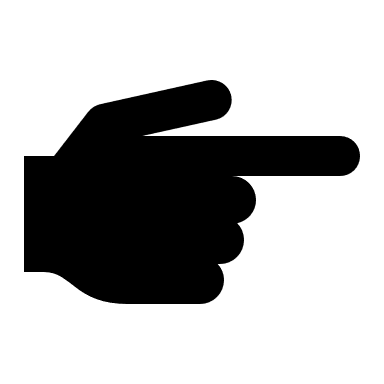 Execute a Memorandum of Understanding (MOU), District 5970 Addendum to the MOU, and any Cooperating Organization MOU's by deadline.Be current on its Rotary international and District 5970 dues, and be In good standing with the District 5970, Rotary international, and The Rotary Foundation.Have established and reported an annual giving goal for the current year.     Annual Fund Goal 2022-2023:                Be current on all Rotary Grant reporting requirements.Club Rotary Foundation Chair has been appointed to a one to three-year term (3-year term recommended).     2022-2023 Foundation Chair Name:     Primary contactDateSecondary contactDateClub President for Grant YearDateClub President-elect for Grant YearDateAPPROVAL:  This grant request is:ApprovedDeniedReturned for more InformationPer Capita Program Fund Giving Last Two Years$District Block Grant Funds Awarded$District Grants ChairDateDistrict Foundation ChairDateSelectionSelectionProposal           Application           Application           ApplicationPaymentPaymentReportingReportingReporting1234567891011Clubs select scholars from GG Applications & ResumesDistrict inter-views appli-cantsProposal submitted to TRFDocuments Required;Rotary Club EndorsementLetter of AcceptanceLanguage ExamHost Club InformationApplication with documents submitted to TRFTRF notifies District 5970 of decision on ApprovalTRF processes payment to District 5970District Scholarship Chair manages the financial needs of the scholarScholars submit progress reports every six months for life of the grant; final report to district within two months of completionTRF Reviews ReportMissing information is supplied to TRFFinal report is app-roved and grant is closedRolling TimeframeMonths before departing for studiesIllustrative Dates for Studies beginning August 1Year-roundYear-roundClubs advertise the global scholarship grant opportunity and develop a committee for accepting, reviewing and interviewing scholarship applicants according to Global Grant Scholarship Guidelines.7 monthsJan 1Clubs submit to the District Scholarship Committee preliminary applications of proposed candidates who they believe best meet the goals and selection criteria of the Global Grants Scholarship.6 monthsFeb 1To provide Rotary Clubs with enough time to ensure prompt processing of scholarship applications, it is important for candidates to submit a complete application to the District Scholarship Committee Chair of their proposed candidates' applications, including resumes and official college/university transcripts.5.5 monthsFeb 15Proposed applicants and Sponsor Clubs notified of interview decision and schedule.4.5 monthsBy March 15Applicants to be interviewed by the D5970 Global Scholarship Committee by this date.4 monthsApril 1Interviewed applicants and Sponsor Clubs will be notified of decision on or before this date. District Scholarship Committee will proceed with the two- step grants application process of the RI Foundation.3 monthsMay 1District 5970 submits application to RI Foundation.May – JulyGlobal Grant Scholarship application reviewed and approved by RI FoundationStudy DepartureAugust 1Scholar departs for their studies abroad.Club President (Year of Implementation)Club President-Elect (Year of Implementation)Club President (Year of Implementation)Club President-Elect (Year of Implementation)Agreement form - Legal document stating the responsibilities of grant sponsors and The Rotary FoundationAreas of focus - The seven priority world needs to which The Rotary Foundation is directing its financial and volunteer resources to have a sustainable and measurable Impact. The areas of focus are peace and conflict prevention/resolution, disease prevention and treatment, water and sanitation, maternal and child health, basic education, environmentBeneficiary - Group or individual directing from Foundation grants. These Include scholars, Vocational training teams, and communities.Capacity building - The process of developing and strengthening the knowledge, skills, and abilities necessary for individuals and communities to achieve sustainable development.Club memorandum of understanding - Agreement between a club and its district, explaining the measures that the club will undertake to ensure proper Implementation of grant activities and management of Foundation grant funds.  By authorizing this document, the club agrees that It will comply with all Foundation requirements.Contributors - Clubs or districts that provide funding but are not the primary sponsors of a grant.  Cooperating organization - An organization - usually nonprofit but sometimes governmental, that is directly involved in the implementation of a project, offering technical expertise and project coordination; however, the project should be controlled by the co- sponsoring Rotary clubs or districts. Foundation funds may not be sent directly to a cooperating organization.District memorandum of understanding - Legal agreement between the district and the Foundation that lists the terms of district qualification and the requirements for ensuring proper oversight of grant funds.Host sponsor - Club or district in the location where the project or activity takes place.International sponsor - Club or district outside of the country/geographical area where the project or activity takes place.Measurable - Grant outcome that lends itself to data collection and analysis in order to demonstrate quantifiable results and impact within a community.Participation - Hands-on involvement throughout the life of the grant, which includes planning, direct implementation, and evaluation.Primary contact - Rotarian who serves as the point person between The Rotary Foundation and the project partner club or district. Each grant has two primary contacts: one host and one international.Primary sponsors - One host club and one international club who are jointly responsible for submitting a global grant application, implementing the activity, and accounting and reporting to The Rotary Foundation.Qualification -The process of ensuring that districts and their member clubs have the appropriate financial and stewardship controls in place to properly manage foundation grant funds.Report - Details on the progress of the Implemented project. A report must be submitted at least every 12 months for the life of the grant.Rotary Foundation District Block Grant - Annual block grants made to districts to support short-term projects, both locally and internationally. Districts may request up to 50 percent of their available District Designated Fund (DOF) for these grants in a given Rotary year these funds may be used to support a variety of project types, including vocational training teams, scholarships, and humanitarian service activities.Rotary Foundation Global Grants - Grants that support sustainable, high-impact projects in one of the seven areas of focus.  Clubs and districts have the option of either developing their own global grant projects, which are funded by the sponsors and a matching World Fund award, or choosing a packaged global grant, developed by the Foundation and its strategic partners.  With this option, the World Fund and the strategic partner provide 100 percent of the funding, and Rotarians implement the grant project.Stewardship - Proper use of Rotary Foundation funds in accordance with the terms of qualification.Strategic partner - An organization involved in a strategic partnership with The Rotary Foundation.Strategic partnership – Trustee approved relationship between The Rotary Foundation and another organization (such as a nongovernmental organization, corporation, or university) that is currently working in one or more areas of focus; can share costs by providing funding, technical expertise, or advocacy support at a value of approximately US$1 million or more; increase opportunities for, or the impact of, service opportunities for Rotarians; and operate on a global scale. It is anticipated that strategic partnerships will add to packaged grant opportunities for humanitarian projects, vocational training, and/or scholarships.Sustainable - Grant outcome that can be maintained long-term to serve the ongoing needs of a community after grant funds have been expended.Sources of IncomeCurrencyAmountDistrict Community Grant Funds received from the DistrictOther (specify)Total Project IncomeBudget ItemsName of SupplierCurrencyAmountTotal Project ExpendituresHost SponsorInternational SponsorCooperating OrganizationNameAddressPhoneEmail